  The Reporting period corresponds to the … Semester of Mistral project : 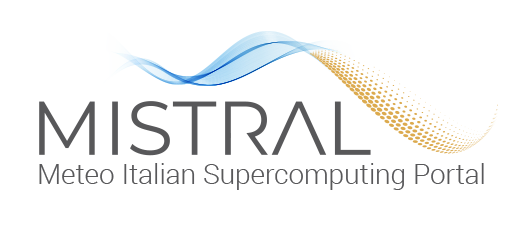 Meteo Italian SupercompuTing poRtALDeliverable 1.4Quality Control, Risk Management and IPRAnnex V. Activity Interim Report TemplateSemestral Activity Report 00/0/000-00/00/0000 

European Commission
Innovation and Networks Executive Agency (INEA)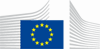 Connecting Europe FacilityActivity Interim Report1. INFORMATION ON THE ACTION1. INFORMATION ON THE ACTIONGrant Agreement NºINEA/CEF/ICT/A2017/1567101Action Title (Art. 1 of G.A.)MISTRALAction number (Art. 1 of the G.A.)2017-IT-IA-0144 Author of the reportAuthor of the reportNamePositionCoordinatorCoordinator's Legal NameCineca - Consorzio InteruniversitarioTelephone Nº+390516171634E-mailg.scipione@cineca.it2. IMPLEMENTATION OF THE ACTION2.1. Reporting Period   M - M 2.2. Completion per activity/work package Activity 1TitlePlanned Start/End date3Planned Start/End date3Actual Start/End dateActual Start/End dateCompletion
Activity 1MANAGEMENT and COORDINATIONM1M24yMilestone / Deliverable noTitle3Planned date3Planned date3Actual dateActual dateReached (Y/N)Activity 2TitlePlanned Start/End date3 Planned Start/End date3 Actual Start/End dateActual Start/End dateCompletion
Activity 2DISSEMINATION, SUSTAINABILITY and OUTREACHM1M24Milestone / Deliverable noTitle3Planned date3Planned date3Actual dateActual dateReached (Y/N)Activity n 3TitlePlanned Start/End date3 Planned Start/End date3 Actual Start/End dateActual Start/End dateCompletion
Activity n 3Mistral Use CASESM1M8TitlePlanned date3Planned date3Actual dateActual dateReached (Y/N)Activity n 4TitlePlanned Start/End date3 Planned Start/End date3 Actual Start/End dateActual Start/End dateCompletion
Activity n 4Open Data PolicyM1M12Milestone / Deliverable noTitle3Planned date3Planned date3Actual dateActual dateReached (Y/N)nynActivity n 5TitlePlanned Start/End date3 Planned Start/End date3 Actual Start/End dateActual Start/End dateCompletion
Activity n 5Mistral ServiceM1M24Milestone / Deliverable noTitle3Planned date3Planned date3Actual dateActual dateReached (Y/N)DeliverableMilestone2.3. Description of the implementation of the tasks of each activity where the partner has been involved, including the actual status and possible deviations from the planned activities, and, if applicable, compliance with any relevant specific provisions as indicated in the Annex I of the GA Activity 1 MANAGEMENT and COORDINATION (CINECA)CINECAActivity 2  Dissemination,  Sustainability and Outreach(ARPAP)ARPAP  Activity 3  Mistral Use Cases(DPC)Activity 4  Open Data Policy(ARPAE)ARPAEActivity 5 Mistral Service(CINECA)CINECA 2.4. Conclusions on results of the tasks of each activity where the partner has been involved, including the impact of the possible deviation on 1) the objectives of the action,  2) the completion of the planned activities and 3) the cost-breakdown3.  VISIBILITY OF UNION FUNDINGWhat measures have been taken to publicize the Action, including EU funding (GA II.7.1)?